Постановление администрацииСтарочукальского сельского поселенияОт 20.06. 2008 №15О подготовке проекта Генеральногоплана Старочукальского сельского поселения Шемуршинского района, Чувашской Республикиоб утверждении Положения о комиссиипо подготовке и реализации Генерального плана Старочукальского сельского поселения Шемуршинского района и рассмотрению иных вопросов  в сфере градостроительной деятельности  на территории поселения и  ее состава          Для обеспечения устойчивого  развития территории Старочукальского сельского поселения Шемуршинского района, развития инженерной, транспортной и социальной инфраструктур, обеспечения  учета интересов граждан и их объединений, в соответствии с   Федеральным законом от 6 октября 2003 года № 131-ФЗ «Об общих принципах организации местного самоуправления в Российской Федерации», и Градостроительным кодексом  Российской Федерации, постановлением  Правительства Российской Федерации от 23 марта 2008  года № 198 «О порядке подготовки и согласования проекта Генерального плана Российской Федерации»,  Уставом Старочукальского сельского поселения Шемуршинского районаПОСТАНОВЛЯЮ:         1. Подготовить проект Генерального плана Старочукальского сельского поселения Шемуршинского района.         2. Создать комиссию по  подготовке и реализации Генерального плана Старочукальского сельского поселения Шемуршинского района и рассмотрению иных вопросов в сфере градостроительной деятельности на территории сельского поселения и утвердить её состав.       3.  Комиссии в срок до 25.07.2008 провести работы по подготовке проектаГенерального плана Старочукальского сельского поселения Шемуршинского района в порядке, предусмотренном  Градостроительным  кодексом Российской Федерации.4. Настоящее постановление опубликовать в периодическом печатном издании «Вести Старочукальского сельского поселения».Глава администрацииСтарочукальскогосельского поселенияШемуршинского района							 В.Н.Чурбанова                                                                                              Утвержден                                                                           постановлением  главы администрации                                                                           Старочукальского сельского поселения                                                                             от 20.06.2008  № 15СОСТАВкомиссии по подготовке проекта  Генерального планаСтарочукальского сельского поселения Шемуршинского района Чурбанова В.Н.                        –  глава сельского поселения, председатель комиссии: Дергачева З.Н.                     –  специалист администрации сельского                                                поселения, заместитель председателя комиссии; Кувайская Н.Н.                     –  специалист администрации сельского                                                поселения, секретарь комиссии.ЧЛЕНЫ КОМИССИИ:Головинский Н.П.                        –  ведущий специалист-эксперт отдела по    взаимодействию с предприятиями АПК, развитию общественной инфраструктуры и ЖКХ администрации Шемуршинского района  (по согласованию);Саландаева Л.П                         –  ведущий специалист  МРО№ 6  Роснедвижимости по ЧР                                                                                                        (по согласованию)Учредитель: администрация Старочукальского сельского поселения       Распространяется на территорииАдрес: 429185,Чувашская Республика, Шемуршинский район,                 Старочукальского сельскогод.Старые Чукалы, ул.Комсомольская , д.77                                                   поселенияЭлектронная версия на сайте Старочукальского сельского поселения      БесплатноHffp://gov. сap. Ru/wain.asp.goyid=501                                                            Тираж - 5 экз  Главный редактор  З.Н.Дергачева                                           ВЕСТИ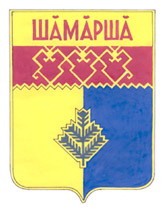     Старочукальского        сельского поселения  Газета органов местного самоуправления  Старочукальского сельского поселенияИздается с 2 апреля 2007 г.